Meadowvale Theatre Spaces and Amenities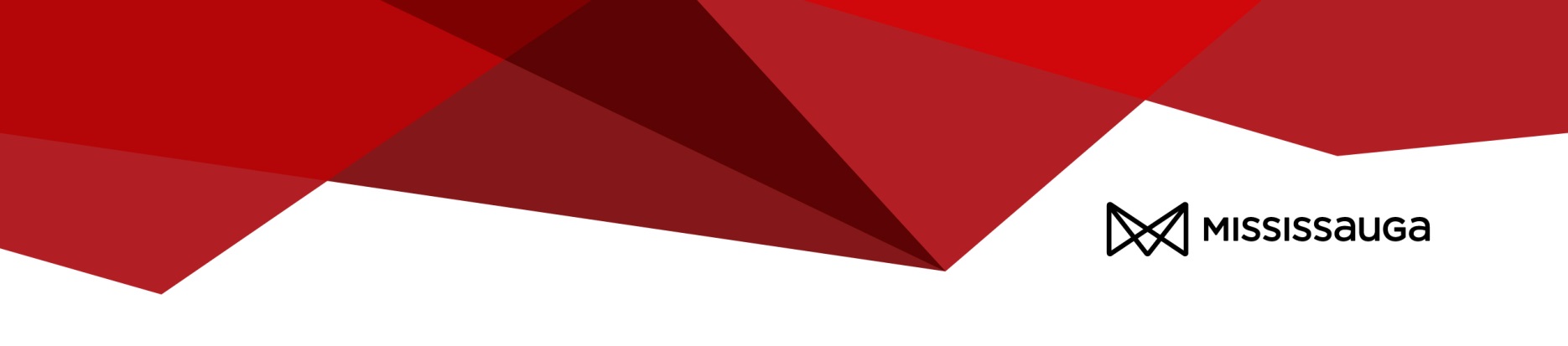 The following is an overview of the rental spaces and amenities available at Meadowvale Theatre that Event organizers will have access to. SPACES AND AMENITIESFURNITURE & EQUIPMENTRequests for use of furniture or equipment must be submitted a minimum of 6 weeks prior to the Event. Furniture and equipment is available on a first-come, first-served basis and is subject to change at any time. Additional fees may apply, as specified in the table below.LobbyLobbyLobby3,350 square feet with a capacity of 305 peopleOpen concept lobby with flexible seating arrangements Licensed Concession area that is open during select eventsPublic Washrooms Women: 6 stalls in total including 1 accessible stall4 sinksBaby change tableMen:1 stall and 2 urinals3 sinksBaby change tableTheatreTheatreStage3,566 square feet with a capacity of 236 people40 foot Proscenium opening stage with an apron and sprung floorOrchestra Pit510 square feet located under the stageAuditorium395 seats including 12 accessible seats 7 stairs to access balcony seating with an additional 12 stairs to the top of the balcony7 stairs from the entrance of the auditorium to the front rowRehearsal Hall1,089 square feet Sprung floor with sound resistant wallsFlexible setup of tables and chairsAudio connected to AuditoriumCapacity 80Green Room308 square feet with 1 table, 1 dining bench, 2 stools, and 1 lounge chairWhiteboard with dry erase markersMicrowave / fridge with freezer / glassware / dishes / cutlery / sink / counter spaceDressing RoomsDressing Room 1518 square feet / 11 mirrors with makeup lights 1 washroom / 1 shower / 2 sinksDressing Room 2325 square feet / 7 mirrors with makeup lights 1 washroom / 1 shower / 2 sinksDressing Room 3574 square feet / 12 mirrors with makeup lights 1 washroom / 1 shower / 2 sinkslocated on 2nd floor of facilityDressing Room 4416 square feet / 10 mirrors with makeup lights 1 washroom / 1 shower / 2 sinkslocated on 2nd floor of facilityLoading Dock / Workshop1,050 square feetFurniture/EquipmentDetailsLobby Chairs 20 available Cocktail Tables10 availableAdjustable-height (sit/stand) Rectangle Large Tables 6ft x 2.5ft8 availableLinens are not providedRectangle Small Tables 4ft x 2ft2 availableLinens are not providedPiano1 availableA moving and tuning fee may applyEasels10 availableAdjustable-height